Ch 3-7: What is the periodic table?			Name ___________________________Basic Physical Science Notes S2 2019Key Terms:Chemical Symbol: _______________________________________________________________
EX: 
Periodic:  ______________________________________________________________________
Group: ________________________________________________________________________
Period: ________________________________________________________________________
Fill-in-the-blank:When writing a chemical symbol, the first letter is  ____________, while the second letter is ___________.Mendeleev organized elements by increasing _________  _________.The Modern Periodic Table was organized by increasing ___________  __________.Elements that are in the same __________ have similar physical and chemical properties.In a period, elements on the left are ___________ and elements further to the right are _______.Short Answer:Circle and label a group and a period on the periodic table below.
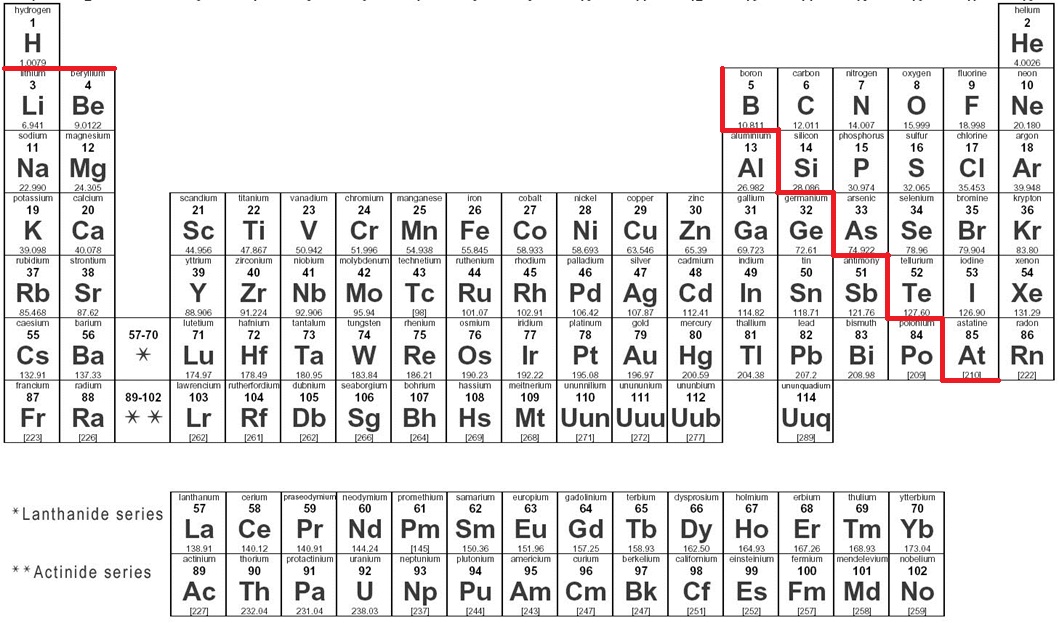 How are elements arranged in the modern periodic table?  How is that different from Mendeleev’s periodic table?

Name that element:
Group 1, Period 3 ________			Group 4, Period 4 ________Group 2, Period 6 ________			Group 11, Period 5 ________Group 16, Period 2 ________			Group 18, Period 1 ________Group 13, Period 3 ________			Group 17, Period 4 ________
Element Investigation:Choose any 5 elements and answer the following questions about them.Element: _______________			Symbol _______	Atomic # _______	
Mass # _____	# Protons ______	# Neutrons ______       # Electrons _____

Where is this element found in nature? ____________________________________

What is this element used for? ___________________________________________
Is this element harmful?   YES      NO		Is this element abundant?   YES      NO
Element: _______________			Symbol _______	Atomic # _______	
Mass # _____	# Protons ______	# Neutrons ______       # Electrons _____

Where is this element found in nature? ____________________________________

What is this element used for? ___________________________________________
Is this element harmful?   YES      NO		Is this element abundant?   YES      NOElement: _______________			Symbol _______	Atomic # _______	
Mass # _____	# Protons ______	# Neutrons ______       # Electrons _____

Where is this element found in nature? ____________________________________

What is this element used for? ___________________________________________
Is this element harmful?   YES      NO		Is this element abundant?   YES      NOElement: _______________			Symbol _______	Atomic # _______	
Mass # _____	# Protons ______	# Neutrons ______       # Electrons _____

Where is this element found in nature? ____________________________________

What is this element used for? ___________________________________________
Is this element harmful?   YES      NO		Is this element abundant?   YES      NOElement: _______________			Symbol _______	Atomic # _______	
Mass # _____	# Protons ______	# Neutrons ______       # Electrons _____

Where is this element found in nature? ____________________________________

What is this element used for? ___________________________________________
Is this element harmful?   YES      NO		Is this element abundant?   YES      NO
